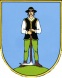 GRAD DELNICEOBJAVLJUJESAVJETOVANJE SA ZAINTERESIRANOM JAVNOŠĆU ZANacrt prijedlogaPoslovnika Gradskog vijeća Grada Delnicasavjetovanje traje od 24.01. do 07.02. 2018.Prema odredbama Zakona o pravu na pristup informacijama („Narodne novine“, broj 25/13 i 85/15), tijela javne vlasti su dužna objaviti na internetskoj stranici nacrt zakona i drugog propisa, prema tome i općeg akta, o kojem se provodi javno savjetovanje sa zainteresiranom javnosti.Nakon provedenog savjetovanja tijela javne vlasti dužna su o prihvaćenim i neprihvaćenim primjedbama i prijedlozima obavijestiti zainteresiranu javnost putem svoje internetske stranice na kojoj trebaju objaviti izvješće o provedenom savjetovanju sa zainteresiranom javnošću koje dostavljaju predlagatelju, tj. u ovom slučaju Gradonačelniku Grada Delnica. Pozivamo u vezi s time, predstavnike zainteresirane javnosti da najkasnije do 07. veljače 2017. godine, dostave svoje prijedloge, komentare i primjedbe na predloženi Nacrt prijedloga Poslovnika Gradskog vijeća Grada Delnica, putem pošte ili osobno na adresu Grad Delnice, Trg 138. brigade HV 4 ili slanjem emaila na adresu tomislav.mrle@gmail.com, uz prilaganje obrasca za savjetovanje sa zainteresiranom javnošću kojeg se može preuzeti na internet stranicama Grada Delnica.Prijedlozi, komentari i primjedbe moraju sadržavati adresu podnositelja i biti čitko napisani, uz jasno navođenje dijela prijedloga Poslovnika na kojeg se odnose, te biti dostavljeni u gore navedenom roku. Po završetku savjetovanja, svi pristigli doprinosi bit će javno dostupni na internetskoj stranici Grada. Ukoliko ne želite da Vaš doprinos bude javno objavljen, molimo da to jasno istaknete pri slanju prijedloga. Nacrt prijedloga Poslovnika Gradskog vijeća objavljen je u elektronskom obliku na internet stranicama Grada Delnica.Nacrt prijedloga koji je objavljen na internet stranicama Grada Delnica predstavlja radni materijal pa je kao takav podložan ispravcima, izmjenama i dopunama te se ne može smatrati konačnim, u cijelosti dovršenim prijedlogom. Tekst ove objave objavit će se na internetskom službenom portalu Grada Delnica u rubrici Informacije za građane Po provedenom savjetovanju, nadležna tijela Grada Delnica izvijestit će o rezultatima savjetovanja.